05.01 Από τον ελληνοτουρκικό πόλεμο του 1897 στον Μακεδονικό Αγώνα 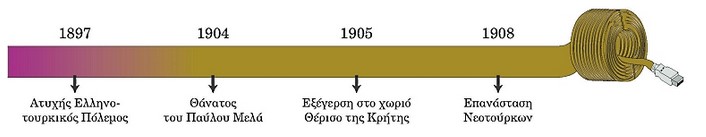 Μετά την ήττα στον πόλεμο με την Τουρκία, το 1897, το ελληνικό κράτος απασχόλησαν τα ζητήματα της Κρήτης και της Μακεδονίας. Μακεδονικός Αγώνας ονομάζεται η ένοπλη σύγκρουση Ελλήνων και Βουλγάρων ανταρτών στο χώρο της Μακεδονίας την περίοδο 1904-1908.Η ταπεινωτική ήττα στον Ελληνοτουρκικό Πόλεμο του 1897 σκόρπισε απογοήτευση και προβληματισμό στο ελληνικό βασίλειο και ιδιαίτερα στους κόλπους του στρατεύματος. Μέσα σε σύντομο χρονικό διάστημα όμως το ελληνικό κράτος άρχισε να αναδιοργανώνεται. Μετέβαλε επίσης τη στάση του απέναντι στα εθνικά ζητήματα της Κρήτης και της Μακεδονίας, αναλαμβάνοντας πιο ενεργή δράση.Οι προσπάθειες της Κρήτης για Ένωση με την ΕλλάδαΤον Μάρτιο του 1905 ξέσπασε στο χωριό Θέρισο της Κρήτης ένοπλη εξέγερση, με επικεφαλής τον Ελευθέριο Βενιζέλο και κύριο αίτημα την ένωση του νησιού με την Ελλάδα. Τελικά η ένωση της Κρήτης με το ελληνικό κράτος δεν πραγματοποιήθηκε, καθώς η εξέγερση τερματίστηκε μετά από διαπραγματεύσεις.Τρία χρόνια αργότερα η Κρήτη, εκμεταλλευόμενη την αναστάτωση που επικρατούσε στην Οθωμανική Αυτοκρατορία, επαναστάτησε και πάλι κηρύσσοντας την ένωση με την Ελλάδα. Η ελληνική Κυβέρνηση, από φόβο μήπως επαναληφθούν τα γεγονότα του 1897, δεν αναγνώρισε επίσημα την ένωση, προκαλώντας τη λαϊκή δυσαρέσκεια.Η Βουλγαρία διεκδικεί τη ΜακεδονίαΣτη Μακεδονία η κατάσταση ήταν πιο δύσκολη. Η αναμέτρηση μεταξύ Ελλήνων και Βουλγάρων, που διεκδικούσαν την περιοχή, είχε ενταθεί μετά το Συνέδριο του Βερολίνου το 1878, που διατήρησε τη Μακεδονία υπό τουρκική κυριαρχία. Γύρω κυρίως από τα σχολεία και τις εκκλησίες των μακεδονικών χωριών δόθηκε ένας σκληρός αγώνας ανάμεσα στις δυο χώρες για επικράτηση. Οι Βούλγαροι άρχισαν να στέλνουν αντάρτες (κομιτατζήδες), που πίεζαν τους κατοίκους να δηλώσουν ότι ανήκαν στην ανεξάρτητη βουλγαρική εκκλησία (Εξαρχία).Ποια ήταν η απάντηση της Ελλάδας ; Τι ήταν ο Μακεδονικός Αγώνας ;Η βουλγαρική δραστηριότητα οδήγησε την Ελλάδα σε ενεργητικότερη ανάμιξη στις μακεδονικές υποθέσεις. Αξιωματικοί του ελληνικού στρατού, όπως ο Παύλος Μελάς, ο Κωνσταντίνος Μαζαράκης και ο Τέλλος Αγαπηνός (Άγρας) καθώς και οπλαρχηγοί από πολλές άλλες περιοχές, όπως ο Γεώργιος Τσόντος από την Κρήτη, ο Παναγιώτης Παπατζανετέας από τη Μάνη και άλλοι έφτασαν στη μακεδονική γη και από κοινού με ντόπιους Έλληνες, σχημάτισαν ανταρτικές ομάδες.Τη δράση των ανταρτικών αυτών ομάδων συντόνιζαν Έλληνες διπλωμάτες που υπηρετούσαν στη Μακεδονία, όπως ο Πρόξενος στη Θεσσαλονίκη Λάμπρος Κορομηλάς και ο υποπρόξενος στο Μοναστήρι Ίων Δραγούμης αλλά και δυναμικοί ιεράρχες, σαν τον Μητροπολίτη Καστοριάς Γερμανό Καραβαγγέλη.Ο θάνατος του νεαρού αξιωματικού Παύλου Μελά σε σύγκρουση με τον τουρκικό στρατό στο χωριό Στάτιστα (σημερινό Μελάς) της Καστοριάς, στις 13 Οκτωβρίου 1904, κινητοποίησε τους Έλληνες και έκανε την ελληνική Κυβέρνηση να διεκδικήσει δυναμικότερα τη Μακεδονία, εγκαταλείποντας τους δισταγμούς της.Ποιοι ήταν οι Νεότουρκοι ;Για τα επόμενα τέσσερα χρόνια η ελληνική αντεπίθεση στη Μακεδονία ανέκοψε τη βουλγαρική διείσδυση. Η ένοπλη φάση του Μακεδονικού Αγώνα διακόπηκε το 1908. Τη χρονιά αυτή πολλοί φιλελεύθεροι Τούρκοι, που ονομάστηκαν Νεότουρκοι, επαναστάτησαν αντιδρώντας στην απολυταρχική διοίκηση του Σουλτάνου και στις συνεχείς επεμβάσεις των Μεγάλων Δυνάμεων στην Οθωμανική Αυτοκρατορία. Πεπεισμένοι από τις διακηρύξεις των Νεοτούρκων για παραχώρηση δικαιωμάτων, Έλληνες και Βούλγαροι αντάρτες κατέθεσαν τα όπλα. Ο αγώνας για τη διεκδίκηση της Μακεδονίας θα συνεχιζόταν κατά τους Βαλκανικούς Πολέμους.ΓλωσσάριΕξαρχία: Έτσι ονομάζεται η Βουλγαρική εκκλησία, η οποία αποσχίσθηκε από το Οικουμενικό Πατριαρχείο το 1870.Ανταρτικές ομάδες: Στρατιωτικά σώματα πολεμιστών, που δεν ανήκουν στον τακτικό στρατό και αγωνίζονται για την απελευθέρωση της πατρίδας τους.Διπλωμάτης, Πρόξενος: Επίσημοι αντιπρόσωποι μιας χώρας σε μία άλλη χώρα.Ανακόπτω: Συγκρατώ, σταματώ. / Διεισδύω: Εισχωρώ.Oι πηγές αφηγούνται...1. Οι Έλληνες της Μακεδονίας«Παρ' όλες τις δυσμενείς αυτές συνθήκες, παρ' όλες τις εκατοντάδες θυμάτων, ο Ελληνισμός διατηρούσε ακόμη το ψυχικό του σθένος. Η δύναμις αυτή του Μακεδονικού Ελληνισμού δεν άργησε να μετατρέψει την παθητική στάσι σε αμυντική. Μέχρι του 1902 η αντίδρασις προερχόταν κυρίως από τους Μακεδόνες Έλληνες χωρίς την βοήθεια του ελεύθερου Κράτους. Από το 1902 όμως και εφεξής, μετά την λεγόμενη βουλγαρική Επανάστασι του 1902, άρχισε κάποια μικρή υποστήριξις εκ μέρους του Ελληνικού Κράτους, η οποία ενισχύθη αργότερα».Αλέξανδρου Δ. Ζάννα, «Ο Μακεδονικός Αγών. Αναμνήσεις», Ίδρυμα Μελετών Χερσονήσου του Αίμου (επιμ.), Ο Μακεδονικός Αγώνας. Απομνημονεύματα, Θεσσαλονίκη 1984, σ. 73.2. Επιστολή του Παύλου Μελά στη γυναίκα του Ναταλία. Λάρισα, 21 Αυγούστου 1904«Αναλαμβάνω αυτόν τον αγώνα με όλην μου την ψυχήν και με την ιδέαν ότι είμαι υποχρεωμένος να τον αναλάβω. Είχα και έχω την ακράδαντον πεποίθησιν ότι δυνάμεθα να εργασθώμεν εν Μακεδονία και να σώσωμεν πολλά πράγματα. Έχων δε την πεποίθησιν ταύτην, έχω και υπέρτατον καθήκον να θυσιάσω το παν όπως πείσω και Κυβέρνησιν και κοινήν γνώμην περί τούτου».Ναταλίας Π. Μελά, Παύλος Μελάς, Αθήνα-Γιάννινα 1992, β' έκδοση, σ. 317.3. Επιστολή του Βασίλη Αγοραστού στον Ίωνα Δραγούμη σχετικά με τον θάνατο του Παύλου Μελά, Μοναστήρι, 20 Οκτωβρίου 1904«Δεν επιχειρώ, φίλε μου, να σε παρηγορήσω, διότι η συμφορά είναι τόσον μεγάλη, ώστε δεν ευρίσκω λόγους παρηγορίας. Κλαύσον, διότι και ενταύθα έκλαυσαν ου μόνο οι γνωρίσαντες τον εις το καθήκον αφωσιωμένον και γενναίον στρατιώτην, αλλά όσοι και εξ ακοής μόνον εγνώρισαν αυτόν, διότι επ' αυτού πάντες εστηρίζομεν τας ελπίδας ημών περί ευτυχεστέρου μέλλοντος της ατυχούς ταύτης χώρας, διότι προς αυτόν, ως τον μόνον λυτρωτήν, εστράφησαν οι οφθαλμοί πάντων των ορθοδόξων».Ναταλίας Π. Μελά, Παύλος Μελάς, Αθήνα-Γιάννινα 1992, β' έκδοση, σ. 415.Ματιά στο παρελθόνΟ Αγώνας στη λίμνη των ΓιαννιτσώνΚατά τη διάρκεια του Μακεδονικού Αγώνα πραγματοποιήθηκαν στη λίμνη των Γιαννιτσών σκληρές συγκρούσεις μεταξύ Ελλήνων και Βούλγαρων ανταρτών. Οι Έλληνες αντάρτες δεν είχαν να αντιμετωπίσουν μόνο τους Βούλγαρους κομιτατζήδες αλλά και τις άσχημες συνθήκες διαβίωσης μέσα στα έλη. Η ελονοσία καθώς και διάφορες άλλες αρρώστιες τους ταλαιπωρούσαν. Τις συνθήκες παραμονής των ανταρτικών ομάδων στη λίμνη των Γιαννιτσών περιγράφει η Πηνελόπη Δέλτα σε μυθιστορήματά της και ιδιαίτερα στα «Μυστικά του Βάλτου».ΕρωτήματαΤι είναι ο Μακεδονικός Αγώνας και ανάμεσα σε ποιους έγινε;Ποια ήταν η σημασία της θυσίας του Παύλου Μελά και ποια αισθήματα προκάλεσε στους Έλληνες; Θα σας βοηθήσουν και οι πηγές.